THE MORRIS REGISTERMorris Fest 2024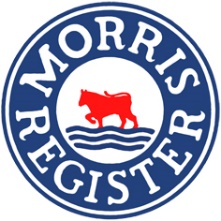 2nd – 4th August 2024Autojumble & Traders PitchesALL pitches have a 6m frontage and cost £20 per pitch per day.Remember to include your tow bar “A” frame when working out the width of the stall.Your Details (Please use block capitals)Rally Entry Your Name and Vehicle registration number MUST be put in the payment reference boxUNLESS WE RECEIVE A SIGNED ENTRY FORM IN ADVANCE OF THE RALLY FOR INSURANCE DECLARATION PURPOSES, WE REGRET WE CANNOT ALLOW YOUR STALL ON THE FIELD.NO POLITICAL OR OTHER PUBLICATIONS OF A DUBIOUS NATURE TO BE SOLD.Name/CompanyName/CompanyAddressAddress                                     Postcode                                                    Postcode               Tel no.EmailDayNumber of pitches @6mCost at £20/pitch Saturday£Sunday£Additional advert in the programme¼ page - £15, ½ page - £30Full page - £60£Total£PaymentI have paid by Bank Transfer Tick box              Pre 1940 Morris Register LimitedSort Code 30 – 92 - 86  Account Number   54993068I have paid by PayPal. Tick boxPayPal is available through the Thoresby Rally page on the Morris Register websitePlease send the Friday night curry menu. Tick boxPlease email my rally pack and I will print at home  I enclose an A5 (Half the size of this sheet) STAMPED ADDRESSED ENVELOPE